ARTA Teams Info-20240626_134229-Meeting RecordingJune 26, 2024, 7:42PM22m 11s
Carlson, Nicholas   0:09
Perfect.
OK.
We we have returned to General session.
There's no other business to come before the board, so at this time the chair will ask for a motion to adjourn.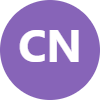 
Steve O'Dorisio   0:19
Motion to adjourn.
Move to adjourn.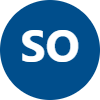 
Sundberg, Steve   0:21
2nd, 2nd Sundberg.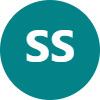 
Carlson, Nicholas   0:23
Motions been made, second all in favor, say aye.
Aye, we are adjourned.
Thank you all.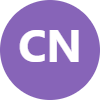 
Steve O'Dorisio   0:30
Thanks.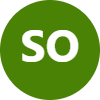 
Eric Weaver   0:32
Thanks.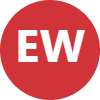 
 stopped transcription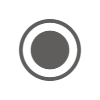 